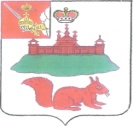 АДМИНИСТРАЦИЯ  КИЧМЕНГСКО-ГОРОДЕЦКОГО МУНИЦИПАЛЬНОГО РАЙОНА  ВОЛОГОДСКОЙ ОБЛАСТИПОСТАНОВЛЕНИЕ                от 21.07.2020    № 502                    с. Кичменгский ГородокО  внесении  изменений  в  перечень  муниципального  имущества            В соответствии  с Федеральным  законом  Российской  Федерации  от 06.10.2003 года № 131-ФЗ  «Об  общих  принципах  организации  местного  самоуправления  в  Российской  Федерации»,   постановлением  Муниципального  Собрания  Кичменгско-Городецкого  муниципального  района  от  20.02.2009  года  №  3  «Об  имущественной  поддержке  субъектов  малого  и  среднего  предпринимательства  органами  местного  самоуправления  Кичменгско-Городецкого  муниципального  района» (с изменениями), на основании  постановления администрации Кичменгско-Городецкого муниципального района от 30.06.2020 года № 445 «О списании с баланса учреждения муниципального имущества»,  статьей  30  Устава  района  администрация района ПОСТАНОВЛЯЕТ: Внести в   перечень муниципального имущества Кичменгско-Городецкого муниципального района  Вологодской области, свободного от прав третьих лиц  (за исключением имущественных прав субъектов малого  и среднего предпринимательства), предназначенного  для предоставления во владение и  (или) пользование субъектам  малого и среднего предпринимательства и организациям, образующим инфраструктуру поддержки субъектов  малого и среднего предпринимательства,  утвержденный  постановлением  Главы  Кичменгско-Городецкого  муниципального  района  от  17.07.2009  года  №  256  «Об  утверждении  перечня  муниципального  имущества»  изменения, исключив строку 2.Настоящее постановление вступает в силу со дня его принятия и подлежит размещению на официальном сайте района в информационно-телекоммуникационной сети «Интернет» и в районной газете «Заря Севера».Руководитель администрации района                                                  С.А.Ордин